§1130.  Dam Repair and Reconstruction Fund1.  Fund established.  The Dam Repair and Reconstruction Fund, referred to in this section as the "fund," is established within the department.  The department shall administer the fund and make low-interest loans from the fund for purposes pursuant to this section.  The department may seek assistance from the Maine Municipal Bond Bank in administering the fund.[PL 2011, c. 112, §3 (AMD).]2.  Purposes.  The department may use the fund to provide low-interest loans to municipalities and quasi-municipal corporations or districts for engineering, legal and construction costs involved in acquiring title to, establishing a long-term management plan for, repairs to, reconstruction of, breaching of or removal of a dam or to pay emergency costs incurred for actions taken pursuant to section 1114.  For the purposes of this section, "municipality" has the same meaning as set out in Title 30‑A, section 5903, subsection 7‑A and "quasi-municipal corporation or district" has the same meaning as set out in Title 30‑A, section 2351, subsection 4.[PL 2011, c. 112, §4 (AMD).]3.  Rulemaking.  The department shall adopt rules to implement this section, including criteria and procedures for the application for and award of low-interest loans from the fund and for repayment of loans to the fund.  Rules adopted pursuant to this section are routine technical rules as defined in Title 5, chapter 375, subchapter II‑A.[PL 2001, c. 460, §3 (NEW).]4.  Nonlapsing.  Any balance in the fund at the end of the fiscal year may not lapse but must be carried forward to the next fiscal year.[PL 2001, c. 460, §3 (NEW).]SECTION HISTORYPL 2001, c. 460, §3 (NEW). PL 2007, c. 167, §12 (AMD). PL 2011, c. 112, §§3, 4 (AMD). The State of Maine claims a copyright in its codified statutes. If you intend to republish this material, we require that you include the following disclaimer in your publication:All copyrights and other rights to statutory text are reserved by the State of Maine. The text included in this publication reflects changes made through the First Regular and First Special Session of the 131st Maine Legislature and is current through November 1. 2023
                    . The text is subject to change without notice. It is a version that has not been officially certified by the Secretary of State. Refer to the Maine Revised Statutes Annotated and supplements for certified text.
                The Office of the Revisor of Statutes also requests that you send us one copy of any statutory publication you may produce. Our goal is not to restrict publishing activity, but to keep track of who is publishing what, to identify any needless duplication and to preserve the State's copyright rights.PLEASE NOTE: The Revisor's Office cannot perform research for or provide legal advice or interpretation of Maine law to the public. If you need legal assistance, please contact a qualified attorney.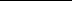 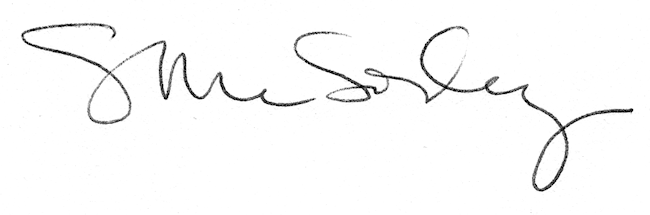 